Барање 14-5752/1Дали во периодот 01.01.2019 до 31.12.2019 имате реализирани вработувања на определено време?Ако има лица вработени на определено време дали истите се вработени по претходно објавен оглас и кои критериуми/услови требале да ги исполнат? Дали во вашата институција има лица ангажирани на определено време преку агенции за привремени вработувања и дали за нивното ангажирање е објавен јавен оглас? Одговор: 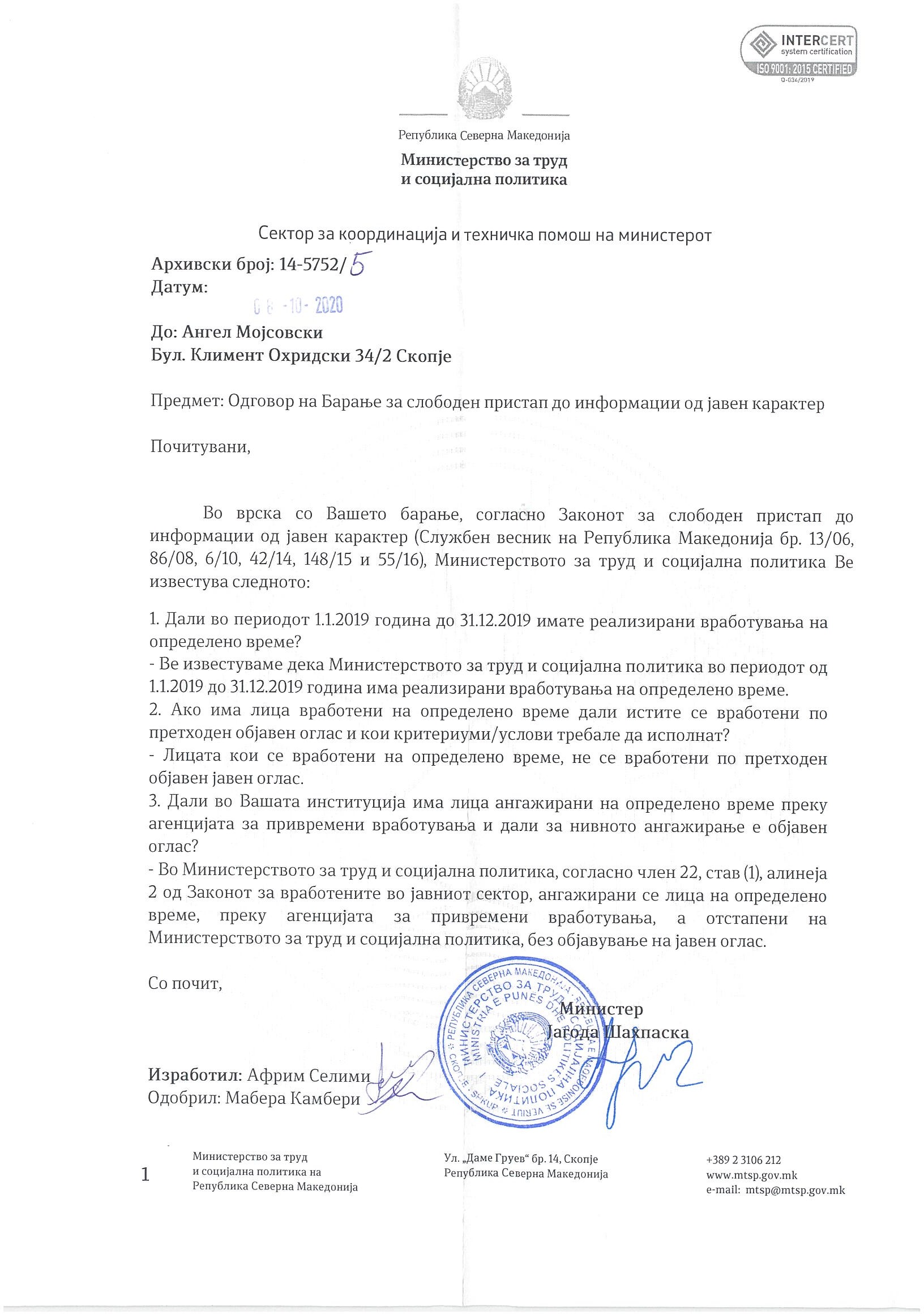 